Бюллетень издается со 2 февраля 2008 годаМуниципальное средство массовой информации органов местного самоуправления городского поселения Агириш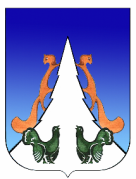 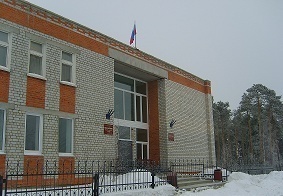 В этом выпуске:Постановление АГП Приложениек постановлению администрации городского поселения Агириш                                                                                                                                       от   23.11.2023г  .      №  297«Вестник городского поселения Агириш»                              Бюллетень является официальным источником опубликования нормативныхГлавный редактор: Костарева А.А.                                             правовых  актов органов местного самоуправления г.п. Агириш Учредитель: Администрация городского поселения Агириш                    (Тюменская обл., Советский р-он, г.п. Агириш, ул.Винницкая, 16)                                                                                Телефон: 8(34675) 41-0-79   факс: 8(34675) 41-2-33     Реестр мест (площадок) накопления ТКО на территории городского поселения АгиришРеестр мест (площадок) накопления ТКО на территории городского поселения АгиришРеестр мест (площадок) накопления ТКО на территории городского поселения АгиришРеестр мест (площадок) накопления ТКО на территории городского поселения АгиришРеестр мест (площадок) накопления ТКО на территории городского поселения АгиришРеестр мест (площадок) накопления ТКО на территории городского поселения АгиришРеестр мест (площадок) накопления ТКО на территории городского поселения АгиришРеестр мест (площадок) накопления ТКО на территории городского поселения АгиришРеестр мест (площадок) накопления ТКО на территории городского поселения АгиришРеестр мест (площадок) накопления ТКО на территории городского поселения АгиришРеестр мест (площадок) накопления ТКО на территории городского поселения АгиришРеестр мест (площадок) накопления ТКО на территории городского поселения АгиришРеестр мест (площадок) накопления ТКО на территории городского поселения АгиришРеестр мест (площадок) накопления ТКО на территории городского поселения АгиришРеестр мест (площадок) накопления ТКО на территории городского поселения Агириш°°№ п/пМуниципальное образованиеНаселенный пунктАдрес расположения места (площадки) накопления ТКОГеографические координаты расположения места (площадки) накопления ТКОГеографические координаты расположения места (площадки) накопления ТКОГеографические координаты расположения места (площадки) накопления ТКОВид покрытия места (площадки) накопления ТКОПлощадь места (площадки) накопления ТКО, м2Количество установленных контейнеров (бункеров) накопления ТКО, шт.Объем установленных контейнеров (бункеров) накопления ТКО, куб.мНаличие места накопления КГО ** (при наличии бункера указать объем)Количество планируемых к размещению контейнеров, шт.Объем каждого из планируемых к установке контейнеров, куб.мФактическое наличие мест (площадок) ТКО (действующая / планируемая)Данные о собственниках мест (площадок) накопления ТКОСведения об одном или нескольких объектах капитального строительства, территории (части территории) поселения, при осуществлении деятельности на которых у физических и юридических лиц образуются ТКО (отходообразователь)№ п/пМуниципальное образованиеНаселенный пунктАдрес расположения места (площадки) накопления ТКОшироташиротадолготаВид покрытия места (площадки) накопления ТКОПлощадь места (площадки) накопления ТКО, м2Количество установленных контейнеров (бункеров) накопления ТКО, шт.Объем установленных контейнеров (бункеров) накопления ТКО, куб.мНаличие места накопления КГО ** (при наличии бункера указать объем)Количество планируемых к размещению контейнеров, шт.Объем каждого из планируемых к установке контейнеров, куб.мФактическое наличие мест (площадок) ТКО (действующая / планируемая)Данные о собственниках мест (площадок) накопления ТКОСведения об одном или нескольких объектах капитального строительства, территории (части территории) поселения, при осуществлении деятельности на которых у физических и юридических лиц образуются ТКО (отходообразователь)1234556789101112131415161Советский районАгиришДзержинского, 361.9232061.9232063.01314ж/б плиты6 40,75имеется, 1--действующаяАдминистрация г.п. Агириш, ОГРН 1058600317962, адрес: 628245, Ханты-Мансийский автономный округ - Югра Советский район, г.п.Агириш, у.Винницкая, 16Территория г.п.Агириш, при осуществлении деятельности на которой у физических лиц образуются ТКО: Садовая 17,19,21,24,26,26 Таежная 18,20,23,25,27; Дзержинского 2,3,5,7; Пролетарская 1,3,2Советский районАгиришул. Таежная, 12а61.9249361.9249363.01936ж/б плиты420,75имеется--действующаяАдминистрация г.п. Агириш, ОГРН 1058600317962, адрес: 628245, Ханты-Мансийский автономный округ - Югра Советский район, г.п.Агириш, у.Винницкая, 16Территория г.п.Агириш, при осуществлении деятельности на которой у физических лиц образуются ТКО: Таежная 5 -12,12а, 13-17,19,21; Пролетарская 2,4.3Советский районАгиришЛесозаготовителей, 2361.9249561.9249563.01242ж/б плиты620,75имеется--действующаяАдминистрация г.п. Агириш, ОГРН 1058600317962, адрес: 628245, Ханты-Мансийский автономный округ - Югра Советский район, г.п.Агириш, у.Винницкая, 16Территория г.п.Агириш, при осуществлении деятельности на которой у физических лиц образуются ТКО: Лесозаготовителей 15-24; Дзержинского 2а, 9, 11; Пролетарская 6.4Советский районАгиришЛесозаготовителей, 1161.9259361.9259363.01846ж/б плиты420,75имеется--действующаяАдминистрация г.п. Агириш, ОГРН 1058600317962, адрес: 628245, Ханты-Мансийский автономный округ - Югра Советский район, г.п.Агириш, у.Винницкая, 16Территория г.п.Агириш, при осуществлении деятельности на которой у физических лиц образуются ТКО: Лесозаготовителей 1-14; Восточная 13-15, 17,24,28,32; Ленина 3-105Советский районАгиришул. Винницкая, 1361.9285061.9285063.01312ж/б плиты630,75имеется--действующаяАдминистрация г.п. Агириш, ОГРН 1058600317962, адрес: 628245, Ханты-Мансийский автономный округ - Югра Советский район, г.п.Агириш, у.Винницкая, 16Территория г.п.Агириш, при осуществлении деятельности на которой у физических лиц образуются ТКО: Винницкая 9-13,15,17,19; Ленина 19,22,24,26,28; Дзержинского 146Советский районАгиришул. Спортивная, 161.9306261.9306263.01976ж/б плиты420,75имеется--действующаяАдминистрация г.п. Агириш, ОГРН 1058600317962, адрес: 628245, Ханты-Мансийский автономный округ - Югра Советский район, г.п.Агириш, у.Винницкая, 16Территория г.п.Агириш, при осуществлении деятельности на которой у физических лиц образуются ТКО: Спортивная 1-10; Восточная 50,52,54,567Советский районАгиришул. 40 лет Победы, 461.9329261.9329263.01611ж/б плиты420,75имеется--действующаяАдминистрация г.п. Агириш, ОГРН 1058600317962, адрес: 628245, Ханты-Мансийский автономный округ - Югра Советский район, г.п.Агириш, у.Винницкая, 16Территория г.п.Агириш, при осуществлении деятельности на которой у физических лиц образуются ТКО: 40 лет Победы 1-10; Восточная 49,51,60,628Советский районАгиришул. Молодежная, 961.9312761.9312763.00617ж/б плиты830,75имеется--действующаяАдминистрация г.п. Агириш, ОГРН 1058600317962, адрес: 628245, Ханты-Мансийский автономный округ - Югра Советский район, г.п.Агириш, у.Винницкая, 16Территория г.п.Агириш, при осуществлении деятельности на которой у физических лиц образуются ТКО: Молодежная 5-13,10а,12а; Юбилейная 17,22,24; Дзержинского 18,20,22, 9Советский районАгиришул. Вокзальная, 1361.9299961.9299963.00292ж/б плиты860,75имеется--действующаяАдминистрация г.п. Агириш, ОГРН 1058600317962, адрес: 628245, Ханты-Мансийский автономный округ - Югра Советский район, г.п.Агириш, у.Винницкая, 16Территория г.п.Агириш, при осуществлении деятельности на которой у физических лиц образуются ТКО: Вокзальная 8,10,11,13; Спортивная 18,20,26, 28-31; Дзержинского 31.10Советский районАгиришул. Вокзальная, 361.9261161.9261163.00563ж/б плиты840,75имеется--действующаяАдминистрация г.п. Агириш, ОГРН 1058600317962, адрес: 628245, Ханты-Мансийский автономный округ - Югра Советский район, г.п.Агириш, у.Винницкая, 16Территория г.п.Агириш, при осуществлении деятельности на которой у физических лиц образуются ТКО: Вокзальная 60,61,63-66,3,4,ксб 14-16, ксб 29, ксб 31; Сроительная 24, ксб 7; 50 лет ВЛКСМ 14-16,16а,17-19,21,23; Дзержинского 17,19; Железнодорожная11Советский районАгиришул. Вокзальная, 661.9282361.9282363.00449ж/б плиты890,75имеется, 1--действующаяАдминистрация г.п. Агириш, ОГРН 1058600317962, адрес: 628245, Ханты-Мансийский автономный округ - Югра Советский район, г.п.Агириш, у.Винницкая, 16Территория г.п.Агириш, при осуществлении деятельности на которой у физических лиц образуются ТКО: Вокзальная 5-7,9; Спортивная 15,16а, 22, 24-26,24а,28, 12Советский районАгиришул. Строительная, 1861.9256861.9256863.01059ж/б плиты840,75имеется--действующаяАдминистрация г.п. Агириш, ОГРН 1058600317962, адрес: 628245, Ханты-Мансийский автономный округ - Югра Советский район, г.п.Агириш, у.Винницкая, 16Территория г.п.Агириш, при осуществлении деятельности на которой у физических лиц образуются ТКО: Сроительная 15-18, 20,22; Дзержинского 4,6,8,13,13а13Советский районАгириш, ул. Ленина, 3361.9341661.9341663.01165ж/б плиты430,75имеется--действующаяАдминистрация г.п. Агириш, ОГРН 1058600317962, адрес: 628245, Ханты-Мансийский автономный округ - Югра Советский район, г.п.Агириш, у.Винницкая, 16Территория г.п.Агириш, при осуществлении деятельности на которой у физических лиц образуются ТКО: Ленина 31,33; 8 Марта 10,11,13,14,16; пер. Стадионный 8,10; Сибирская 2,414Советский районАгиришул. Пролетарская, 1461.9272361.9272363.01344ж/б плиты630,75имеется--действующаяАдминистрация г.п. Агириш, ОГРН 1058600317962, адрес: 628245, Ханты-Мансийский автономный округ - Югра Советский район, г.п.Агириш, у.Винницкая, 16Территория г.п.Агириш, при осуществлении деятельности на которой у физических лиц образуются ТКО: Пролетарская 5,7-16, 18; Дзержинского 10,12; Сроительная 13,13а, 14,14а; 50 лет ВЛКСМ 9а,11, 12,12а,1315Советский районАгиришпер. Стадионный61.9325661.9325663.01077ж/б плиты630,75имеется--действующаяАдминистрация г.п. Агириш, ОГРН 1058600317962, адрес: 628245, Ханты-Мансийский автономный округ - Югра Советский район, г.п.Агириш, у.Винницкая, 16Территория г.п.Агириш, при осуществлении деятельности на которой у физических лиц образуются ТКО: Молодежная 1-4; пер. Стадионный 2,4,6; 8 Марта 15,1716Советский районАгиришул. Садовая, 1561.9240061.9240063.01871ж/б плиты630,75имеется--действующаяАдминистрация г.п. Агириш, ОГРН 1058600317962, адрес: 628245, Ханты-Мансийский автономный округ - Югра Советский район, г.п.Агириш, у.Винницкая, 16Территория г.п.Агириш, при осуществлении деятельности на которой у физических лиц образуются ТКО: Садовая 9-15, 15а,15б,16,17а,18,20,2217Советский районАгиришул. Восточная, 3161.9296461.9296463.02132ж/б плиты430,75имеется--действующаяАдминистрация г.п. Агириш, ОГРН 1058600317962, адрес: 628245, Ханты-Мансийский автономный округ - Югра Советский район, г.п.Агириш, у.Винницкая, 16Территория г.п.Агириш, при осуществлении деятельности на которой у физических лиц образуются ТКО: Винницкая 1-8; Восточная 25,27,31, 34,40,40а,48; 50 лет ВЛКСМ 1,1а,2а,2-10 ВОС/КОС Восточная промзона18Советский районАгиришул. Гагарина, 361.9313461.9313463.01769ж/б плиты410,75имеется--действующаяАдминистрация г.п. Агириш, ОГРН 1058600317962, адрес: 628245, Ханты-Мансийский автономный округ - Югра Советский район, г.п.Агириш, у.Винницкая, 16Территория г.п.Агириш, при осуществлении деятельности на которой у физических лиц образуются ТКО: Гагарина 1-8; Юбилейная 1-6; Восточная 41,43,45,47,58,58а19Советский районАгиришул. Строительная, 661.9271561.9271563.01963ж/б плиты420,75имеется--действующаяАдминистрация г.п. Агириш, ОГРН 1058600317962, адрес: 628245, Ханты-Мансийский автономный округ - Югра Советский район, г.п.Агириш, у.Винницкая, 16Территория г.п.Агириш, при осуществлении деятельности на которой у физических лиц образуются ТКО: Строительная 1-7,9-12; Восточная 19,21,23,34,36,38; Ленина 11-13,13а, 14-18,2020Советский районАгиришул. Строительная, 1361.9264561.9264563.01527ж/б плиты630,75имеется--действующаяАдминистрация г.п. Агириш, ОГРН 1058600317962, адрес: 628245, Ханты-Мансийский автономный округ - Югра Советский район, г.п.Агириш, у.Винницкая, 16Территория г.п.Агириш, при осуществлении деятельности на которой у физических лиц образуются ТКО: Дзержинского 9,11, 15А-17; Строительная 1б, 4,13,18-25, 19А, 21А, 25А21Советский районАгиришул. Ленина, 3661.9308261.9308263.01417ж/б плиты620,75имеется--действующаяАдминистрация г.п. Агириш, ОГРН 1058600317962, адрес: 628245, Ханты-Мансийский автономный округ - Югра Советский район, г.п.Агириш, у.Винницкая, 16Территория г.п.Агириш, при осуществлении деятельности на которой у физических лиц образуются ТКО: Ленина 34, 36, 38, 40, 42; Гагарина 1-11.22Советский районАгиришул. Восточная, 5361.9345861.9345863.01784ж/б плиты410,75имеется--действующаяАдминистрация г.п. Агириш, ОГРН 1058600317962, адрес: 628245, Ханты-Мансийский автономный округ - Югра Советский район, г.п.Агириш, у.Винницкая, 16Территория г.п.Агириш, при осуществлении деятельности на которой у физических лиц образуются ТКО: Восточная 47, 49, 51, 53, 58, 60, 62,64; 8 Марта 1А-1123Советский районАгиришул. Юбилейная, 461.9322561.9322563.01738ж/б плиты420,75имеется--действующаяАдминистрация г.п. Агириш, ОГРН 1058600317962, адрес: 628245, Ханты-Мансийский автономный округ - Югра Советский район, г.п.Агириш, у.Винницкая, 16Территория г.п.Агириш, при осуществлении деятельности на которой у физических лиц образуются ТКО: Юбилейная 1-10, Восточная 41, 43,45, 58Б, 58А24Советский районАгиришул.Вокзальная, 6261.9245661.9245663.00766ж/б плиты420,75имеется--действующаяАдминистрация г.п. Агириш, ОГРН 1058600317962, адрес: 628245, Ханты-Мансийский автономный округ - Югра Советский район, г.п.Агириш, у.Винницкая, 16Территория г.п.Агириш, при осуществлении деятельности на которой у физических лиц образуются ТКО: Вокзальная 60-6625Советский районАгиришул.Дзержинского 16б61.9297161.9297163.00999ж/б плиты1230,75имеется--действующаяАдминистрация г.п. Агириш ОГРН 1058600317962 адрес:628245,Ханты-Мансийский автономный окроуг-Югра Советский район,, гп.Агириш ул. Винницкая д.16Общедоступная  городская площадкаТерритория г.п.Агириш, при осуществлении деятельности на которой у физических лиц образуются ТКО:Ул. Дзержинского д.16 б, 16а, д. 29, 31,  МБУК  МБСР Агиришская библиотека. ул. Дзержинсого  д.1626Советский районАгиришул.Дзержинского д.2761.92733861.92733863.008211деревянный помост610,75имеется--действующая628242, Ханты-Мансийский автономный округ - Югра, Советский район, ОГРН 1108622001047, МАДОУ «Детский сад «Радуга» , г. Советский  ул. Макаренко д.9Филиал МАДОУ «Детский большой сад «Радуга» 628245, Ханты-Мансийский автономный округ - Югра, Советский район, г. п. Агириш, ул. Дзержинского д.2727Советский районАгиришул.Дзержинского 1661.9287761.9287763.01103грунт410,75имеется--действующаяАдминистрация г.п. Агириш, ОГРН 1058600317962, адрес: 628245, Ханты-Мансийский автономный округ - Югра Советский район, г.п.Агириш, у.Винницкая, 16628245, Ханты-Мансийский автономный округ - Югра, Советский район, МБУ культурно-спортивный комплекс «Современник» ОГРН 1038600301310 г. п. Агириш, ул. Дзержинского 1627Советский районАгиришул.Дзержинского 1661.9287761.9287763.01103грунт410,75имеется--действующаяАдминистрация г.п. Агириш, ОГРН 1058600317962, адрес: 628245, Ханты-Мансийский автономный округ - Югра Советский район, г.п.Агириш, у.Винницкая, 16628245, Ханты-Мансийский автономный округ - Югра, Советский район, «Советская детская школа искусствг. п. Агириш, ул. Дзержинского 1628Советский районАгиришул.Дзержинского 2161.9273361.9273363.00979ж/б плита610,75отсутствует--действующаяАвтономное учреждение Ханты-Мансийского автономного округа-Югры "Советская районная больница" ОГРН 1028601844303 г .Советский  ул. Киевская д.33Автономное учреждение Ханты-Мансийского автономного округа-Югры "Советская районная больница" ОГРН 1028601844303 Амбулатория г.п .Агириш ул .Дзержинского д.2129Советский районАгиришул.Винницкая 1461.9288161.9288163.01429бетон1210,75имеется--действующая628245,Казенное учреждениеХанты – Мансийского округа – Югры «Няксимвольский  лесхоз »ОГРН 1108622001190628245Ханты Мансийский автономный округ- Югра, Советский район, г.п. Агириш, ул. Винницкая14628245, Казенное учреждение Ханты-Мансийского автономного округа - Югры "Няксимвольский лесхоз", ОГРН 1108622001190, адрес: 628245, Ханты-Мансийский автономный округ - Югра Советский район, г. п. Агириш, ул. Винницкая, 1430Советский районАгиришГражданское кладбище61.9177761.9177763.07677грунт410,75отсутствует--действующаяАдминистрация г. п. Агириш, ОГРН 1058600317962, адрес: 628245, Ханты-Мансийский автономный округ - Югра Советский район, г .п. Агириш, ул. Винницкая, 16г.п. Агир иш, кладбище31Советский районАгиришул.Восточная 44 в61.9302461.9302463.02130ж/б плита820,75отсутсвует--действующая628247, ХМАО-Югра, Советский район, п г т. .Зеленоборск, Территориальная дорога в южный мкр ООО "Лесопромышленный комбинат "Хольц"" ОГРН 1058600306720628245, ХМАО-Югра, Советский район, г. п. Агириш, Восточная 44 В ООО "Лесопромышленный комбинат "Хольц""32Советский районАгиришпромплощадка лесозавода61,91493361,91493363,024815бетонное покрытие4,520,75отсутсвует - -действующаяАкционерное общество «Югорский лесопромышленный холдинг», ОГРН 1048600000492,  628011, Россия, Тюменская область, Ханты-Мансийский автономный округ — Югра, г. Ханты-Мансийск, ул. Рознина, д. 71628251 Российская Федерация Ханты-Мансийский автономный округ – Югра, Советский район, п. Агириш,  ЮграТрансСервиспромплощадка33Советский районАгиришпромплощадка лесозавода61.92222361.92222363.015405бетонное покрытие4,510,75отсутсвует - -действующаяАкционерное общество «Югорский лесопромышленный холдинг», ОГРН 1048600000492,  628011, Россия, Тюменская область, Ханты-Мансийский автономный округ — Югра, г. Ханты-Мансийск, ул. Рознина, д. 71628251 Российская Федерация Ханты-Мансийский автономный округ – Югра, Советский район, п. Агириш, Торский лесопильный завод, промплощадка лесозавода34Советский районАгиришпромплощадка лесозавода61.92095361.92095363.016671бетонное покрытие4,510,75отсутсвует - -действующаяАкционерное общество «Югорский лесопромышленный холдинг», ОГРН 1048600000492,  628011, Россия, Тюменская область, Ханты-Мансийский автономный округ — Югра, г. Ханты-Мансийск, ул. Рознина, д. 71628251 Российская Федерация Ханты-Мансийский автономный округ – Югра, Советский район, п. Агириш, Торский лесопильный завод, промплощадка лесозавода35СоветскийРайонАгиришул. Дзержин-ского 1161,92504461,92504463,011517Бетонное4,510,75Отсутствует--действующаяАдминистрация г.п. Агириш, ОГРН 1058600317962, адрес: 628245, Ханты-Мансийский автономный округ - Югра Советский район, г.п.Агириш, у.Винницкая, 16Территория г.п.Агириш, Казенное учреждение ХМАО-Югры «Центроспас», пожарная часть г.п. Агириш36СоветскийРайонАгиришул. Дзержин-ского 18А61,93025161,93025163,0091171Бетонное4,510,75Отсутствует--действующаяАО «Тандер» магазин «МАГНИТ»Территория г.п.АгиришАО Тандер «МАГНИТ» г.п.Агириш  ул. Дзержинского д.18 А37СоветскийрайонАгиришул. Юбилейная  11 б61,92907861,92907863,0099164Бетонное4,510,75Отсутствует--действующаяАдминистрация г.п. Агириш, ОГРН 1058600317962, адрес: 628245, Ханты-Мансийский автономный округ - Югра Советский район, г.п.Агириш, у.Винницкая, 16Территория г.п.Агириш, при осуществлении деятельности на которой у физических лиц образуются ТКО: ул. Юбилейная д. 11-24